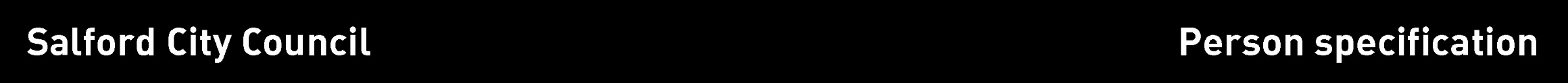 Note to managerIn completing this form, you are setting the expected standard for the person you need for this job on this occasion.  Once completed, it will help to create your shortlist of candidates and to devise the questions you ask at interview. Please describe the criterion in ways that are both accurate and capable of being tested.  Above all, the requirements must be job related and non-discriminatory. The job description, person specification and advertisement must be consistent. Each of the criteria must be identified under the Essential or Desirable headings. Whilst all criterions are important, those marked Essential must be met before an interview can be offered. (See Section 6 of the Recruitment and Selection Code of Practice for more information on producing a person specification)Note to applicantsWhilst all criterions below are important, those under the Essential heading are the key requirements. You should pay particular attention to these areas and provide evidence of meeting them. Failure to do so may mean that you will not be invited for interview.															        		           (*See grid overleaf)Method of assessment (* M.O.A.)A = Application form,    C = Certificate,    E = Exercise,    I = Interview,    P = Presentation,    T = Test,    AC = Assessment centre	Job titleGradeSchoolLocationSchool Business Manager3CWillow Tree Primary SchoolThe school is committed to safeguarding and promoting the welfare of children and expects all staff and volunteers to share this commitment. 2 Greenland Street,Salford, M6 5TJEssential criteriaEducation, qualifications, experience, Knowledge, skills and values, Personal Qualities.* M.O.A.Has up to date knowledge of relevant legislation and guidance in relation to working with, and the protection of, children and young people.  ApplicationDisplays commitment to the protection and safeguarding of children and young people ApplicationInterviewReferenceManagement or business degree or equivalent related professional qualificationApplicationEvidence of commitment to continuing professional development and keeping up-to-date with developments and changesApplicationInterviewReferenceExperience in and understanding of financial processes and proceduresApplicationInterviewReferenceAwareness of and understanding of the new Finance Values Standard SFVSApplicationInterviewReferenceEvidence of successful project managementApplicationInterviewReferenceEvidence of successful management of Health and Safety / Premises ManagementApplicationInterviewReference ApplicationInterviewReferenceUnderstanding of human resource activityApplicationInterviewReferenceExperience/knowledge of the creation of effective office systems ApplicationInterviewReferenceExperience of using School Information Management SystemsApplicationInterviewReferenceAbility to lead and manage change which has a positive impact on improving the schoolApplicationInterviewReferenceAble to work flexibly and proactively while maintaining a high level of professionalismApplicationInterviewReferenceAble to work in a team, accept delegated responsibility and delegate as appropriateApplicationInterviewReferenceFully ICT competentApplicationInterviewReferenceAbility to analyse dataInterviewAn outstanding administratorApplication InterviewExcellent organisational and time management skillsApplication InterviewAbility to strategically influence decision-making within the schoolApplicationInterviewReferenceAbility to work under pressure and meet deadlines.Interview ReferenceAble to think creatively and make sound, balanced decisions based on effective analysis, appropriate consultation and interpretation of informationApplicationInterviewReferenceAbility to communicate effectively both orally and in writingApplicationInterviewReferencePersonal integrity and the ability to inspire it in othersApplicationInterviewReferenceWillingness to challenge the work of self and others to improve own and team performance.ApplicationInterviewReferenceHave a passion for education and able to demonstrate both a strong belief in inclusive approach and have high expectations of all young people.ApplicationInterviewReferenceExcellent interpersonal skills and a high level of emotional intelligenceApplicationInterviewReferenceHas proven capacity for hard work, capacity to manage own work under pressure and a willingness to “go the extra mile”ApplicationInterviewReferenceIs ambitious for self and othersApplicationInterviewReferenceEnergy, endless enthusiasm, resilience, commitment, initiative, flexibility,  pragmatic optimism and a sense of humourApplicationInterviewReferenceA ‘can-do’  attitudeApplicationInterviewReferenceDesirable criteriaNecessary requirements – skills, knowledge, experience etc.* M.O.A.First degree or equivalent qualificationApplicationExperience of bid writing / securing additional resourcesApplicationInterviewReference       3.Experience of leadership at a senior levelApplicationInterviewReferenceOther requirements    1.A commitment to safeguarding and promoting the welfare of children and young peopleApplicationInterviewReference    2.Have regard to provide equality of opportunity for allApplicationInterviewReference    3.Awareness of and adherence to relevant health and safety regulations ApplicationInterviewReference    4.A very good attendance  and punctuality recordReference    5.A commitment to safeguarding and promoting the welfare of children and young peopleApplicationCompleted byDateApproved byDateR.L.Munro17/04/